РОССИЙСКАЯ ФЕДЕРАЦИЯ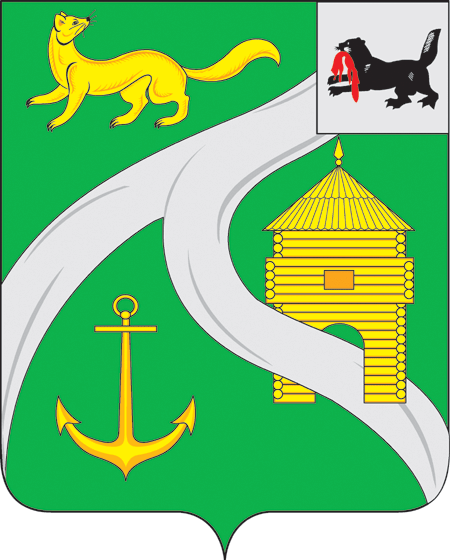 ИРКУТСКАЯ ОБЛАСТЬМУНИЦИПАЛЬНОЕ ОБРАЗОВАНИЕ «ГОРОД УСТЬ-КУТ»АДМИНИСТРАЦИЯПОСТАНОВЛЕНИЕ                                                            от  «15 » 11. 2017г.  № 1103-пОб утверждении  Положенияо порядке предоставления субсидий  социально ориентированнымнекоммерческим организациям из бюджета муниципального образования «город Усть-Кут»       В соответствии со ст.ст. 7, 14, 43 Федерального закона от 06 октября 2003 года N 131-ФЗ «Об общих принципах организации местного самоуправления в Российской Федерации», ст. 31.1 Федерального закона от 12 января 1996 г. N 7-ФЗ «О некоммерческих организациях», ст.ст. 7,33, 47  Устава Усть-Кутского муниципального образования (городского поселения),                                                            ПОСТАНОВЛЯЮ:       1. Утвердить   Положение о порядке предоставления субсидий  социально  ориентированным некоммерческим организациям из бюджета  муниципального образования «город Усть-Кут» (Приложение № 1).      2. Настоящее постановление опубликовать на официальном сайте администрации муниципального образования «город Усть-Кут» www.admustkut.ru в телекоммуникационной сети «Интернет» и в «Усть-Кутской городской газете».      3. Контроль за исполнением настоящего положения возложить на заместителя главы по экономическим вопросам администрации муниципального образования «город Усть-Кут» Саврасову О.В.           Глава  администрации           муниципального образования           «город Усть-Кут»                                                                                      А.В. Душин Приложение№ 1 к постановлению   главы  муниципального образования «город Усть-Кут»от «     » ________ 2017г.  № _____    Положение о порядке предоставления субсидий  социально ориентированным некоммерческим организациям из бюджета  муниципального образования «город Усть-Кут»1.Общие положения   1.1. Настоящее положение разработано в рамках реализации муниципальной целевой программы «Поддержка социально ориентированных некоммерческих организаций муниципального образования «город Усть-Кут» и определяет условия и порядок предоставления  субсидии из бюджета муниципального образования «город Усть-Кут» социально ориентированным некоммерческим организациям (далее – Организации),  а также порядок возврата субсидии в случае нарушения условий, установленных при их предоставлении.      1.2. Субсидия предоставляется в пределах бюджетных ассигнований и лимитов бюджетных обязательств, предусмотренных в бюджете муниципального образования «город Усть-Кут» на текущий финансовый год получателю бюджетных средств – Администрации муниципального образования «город Усть-Кут» (далее – Администрация).                    2. Цели предоставления субсидии               и категории лиц, имеющих право на получение субсидии      2.1. Субсидии предоставляются на безвозмездной и безвозвратной основе в целях реализации мероприятий, соответствующих целям создания Организации, предусмотренных в ее Уставе,  а также в целях формирования  материально-технической базы Организации.      2.2. Право на получение субсидии имеют  некоммерческие организации, зарегистрированные в установленном законом порядке, осуществляющие свою деятельность в области обеспечения социальной адаптации инвалидов и пенсионеров, охраны объектов и территорий, мест захоронений, имеющих историческое и культурное значение, распространения общественного самоуправления, повышения престижа многодетных семей, в области  образования и пропаганды здорового образа жизни, физической культуры и спорта, охраны окружающей среды, охраны общественного порядка и оказания содействия органам, уполномоченным осуществлять охрану общественного порядка, а также осуществляющие территориальное общественное самоуправление, в отношении которых не установлены  факты нецелевого и неэффективного использования ранее предоставленных бюджетных средств муниципального образования «город Усть-Кут», не возбуждена процедура несостоятельности (банкротства), не находящиеся в процессе реорганизации, ликвидации, не имеющие задолженности в бюджеты всех уровней, а также не являющиеся получателями субсидии на поддержку социально ориентированных некоммерческих организаций из бюджета муниципального образования «город Усть-Кут» в предшествующем финансовом году.                                             3. Процедура проведения конкурса и требования к заявке на участие в конкурсе   3.1.  Извещение о проведении конкурса размещается на официальном сайте администрации муниципального образования "город Усть-Кут" в сети Интернет не позднее чем за 5 дней до начала срока приема заявок на участие в конкурсе и включает:      - наименование конкурса;      - сроки приема заявок на участие в конкурсе;      - время и место приема заявок на участие в конкурсе;      - почтовый адрес для направления заявок на участие в конкурсе;   - контактные телефоны для получения консультаций по вопросам подготовки заявок на участие в конкурсе.  3.2. Для участия в конкурсе социально ориентированной некоммерческой организации необходимо представить в администрацию муниципального образования "город Усть-Кут" документы, включающие в себя:  1) заявку на участие в конкурсе на получение субсидии ( Приложение № 1  к Положению).  Заявка на участие в конкурсе подписывается лицом, имеющим право действовать от имени организации без доверенности (далее - руководитель), или уполномоченным им лицом и скрепляется печатью организации;   2) копию устава организации;   3) копию свидетельства о регистрации; 4) документ, подтверждающий полномочия руководителя организации (копия решения уполномоченного органа о назначении или об избрании), а в случае подписания заявления представителем организации, действующим на основании доверенности, - также доверенность на осуществление соответствующих действий, подписанная руководителем и скрепленная печатью организации.  5) выписка из ЕГРЮЛ, выданная не ранее, чем за три месяца до подачи заявки. Если информация (в том числе документы), включенная в состав заявки на участие в конкурсе, содержит персональные данные, в состав заявки должны быть включены согласия субъектов этих данных на их обработку, соответствующую условиям конкурса. В противном случае включение в состав заявки на участие в конкурсе информации, содержащей персональные данные, не допускается;   6) справка МИФНС России № 13 по Иркутской области о состоянии расчетов по налогам на момент подачи документов; 7) программа Организации на текущий год, утвержденная руководителем Организации, и согласованная  учредителем (общим собранием учредителей).  Программа должна предусматривать: - социально-демографические группы населения, на которые направлена реализация программы;   - предполагаемое количество участников программы;   - основные этапы реализации программы;   - содержание мероприятий программы;   - календарный план реализации мероприятий программы;   -  смета программы.   3.3. Одна социально ориентированная некоммерческая организация подает  одну заявку.   3.4. Заявка на участие в конкурсе представляется на бумажном и электронном носителе.   3.5. Все листы заявки на участие в конкурсе должны быть прошиты и пронумерованы.   3.6. Заявка на участие в конкурсе запечатывается в конверт, на котором указываются слова "Заявка на участие в конкурсном отборе социально ориентированных некоммерческих организаций для предоставления субсидий из  бюджета муниципального образования "город Усть-Кут".   3.7. Заявка на участие в конкурсе представляется в администрацию муниципального образования "город Усть-Кут" непосредственно или направляется почтовым отправлением.   3.8. Заявки на участие в конкурсе, поступившие в администрацию муниципального образования "город Усть-Кут" в течение срока приема заявок, регистрируются и передаются в конкурсную комиссию, которая создается распоряжением главы администрации муниципального образования "город Усть-Кут" (далее - конкурсная комиссия).      3.9. Заявка на участие в конкурсе может быть отозвана до окончания срока приема заявок путем направления представившей ее социально ориентированной некоммерческой организацией соответствующего обращения в администрацию муниципального образования "город Усть-Кут".       Отозванные заявки не учитываются при определении количества заявок, представленных на участие в конкурсе.    3.10. В срок не более 15 рабочих дней после окончания срока приема заявок на участие в конкурсе  конкурсная комиссия проверяет поданные заявки на соответствие требованиям, установленным пунктами 3.2.-3.7. настоящего Положения. В случае отказа в допуске социально ориентированной некоммерческой организации  к участию в конкурсном отборе ей  направляется конкурсной комиссией мотивированный отказ об этом.       3.11. Социально ориентированная некоммерческая организация, подавшая заявку на участие в конкурсе, не допускается к участию в нем, если:      - организация не соответствует пунктам 2.1.-2.2. настоящего Положения;      - организацией  представлено более одной заявки;  - представленная организацией заявка не соответствует требованиям, установленным настоящим Положением;   - цели, для осуществления которых запрашивается субсидия,  не соответствуют п. 2.1. настоящего Положения;    - заявка поступила в администрацию муниципального образования "город Усть-Кут" (в том числе по почте) после окончания срока приема заявок.     3.12. В  ходе проведения работ по оценке представленных заявок, в том числе при принятии решения по вопросам допуска к участию в конкурсе, конкурсной комиссией могут быть запрошены необходимые разъяснения и пояснения по представленным документам.    3.13. В срок не более 20 рабочих дней после окончания срока приема заявок на участие в конкурсе  конкурсная комиссия оценивает заявки, представленные участниками конкурса, по 10-балльной шкале по критериям, указанным в  разделе 4 настоящего Положения. Об итогах проведенного конкурса конкурсной комиссией составляется протокол, который размещается на сайте администрации муниципального образования "город Усть-Кут" в сети Интернет в двухдневный срок после дня его подписания.    Оценка представленной заявки  производится конкурсной комиссией путем сложения баллов по каждому критерию, указанному в настоящем Положении.      Оценка представленных заявок проводится конкурсной комиссией без участия заявителей.    3.14. Право на получение субсидии приобретают все участники конкурса в соответствии с набранным суммарным количеством баллов.   3.15. Суммы предоставляемых субсидий  определяются путем пропорционального распределения  предусмотренных в бюджете муниципального образования «город Усть-Кут» бюджетных ассигнований на соответствующие цели на финансовый год между  участниками конкурса в соответствии с набранным каждым участником суммарным количеством баллов.          3.16. Предоставление субсидий  осуществляется на основании соглашения о предоставлении субсидии, заключаемого между Администрацией муниципального образования «город Усть-Кут» и социально ориентированной некоммерческой организацией.                                           4.  Критерии оценки заявок на участие в конкурсе       4.1. Заявки  на участие в конкурсе оцениваются конкурсной комиссией в отношении каждой номинации по следующим критериям:      4.2. При отсутствии сведений по соответствующему критерию для оценки заявки на участие в конкурсе указывается ноль баллов.                       5. Контроль за использованием субсидий и порядок возврата субсидий     5.1.  Организация, получившая субсидию, обязана до 15 декабря текущего года  предоставить в Комитет по финансам и налогам администрации Усть-Кутского муниципального образования (городского поселения) отчет об использовании субсидии с приложением документов, подтверждающих использование субсидии на цели, указанные в пункте 2.1. Положения.      5.2. Субсидия подлежит возврату по требованию Администрации в случае: - выявления факта предоставления Организацией недостоверных документов для получения субсидии;   -   выявления фактов нецелевого использования Организацией предоставленной субсидии; - не предоставление Организацией отчета,  предусмотренного п. 5.1. настоящего Соглашения.  5.3. В случае не возврата предоставленных Организации субсидий в установленные Администрацией сроки субсидии взыскиваются в судебном порядке в соответствии с законодательством Российской Федерации.Председатель  Комитета по финансам и налогам                                                                   Т.В.Щеколдина  Приложение № 1  к  Положению о порядке предоставления субсидий  социально ориентированным некоммерческим организациям из бюджета  муниципального образования «город Усть-Кут»Заявление на  участие в конкурсе  на получение субсидииНаименование организации ________________________________________________________ИНН ________________________ Место нахождения _____________________________________________________________ Банковские реквизиты ___________________________________________________________ __________________________________________________________________________________ Сведения об организации: Учредители:  _____________________________________________________________________ ___________________________________________________________________________________ Количество членов (участников) организации: _________________________________________ Количество работников: ____________________________________________________________ Общая сумма денежных средств, полученных организацией в ___  году (взносы учредителей, гранты,  пожертвования юридических и физических лиц, средства, предоставленные из федерального бюджета, бюджета субъекта РФ, местного бюджета): __________________________________________________________ ___________________________________________________________________________________   В соответствии с Положением о порядке предоставления субсидий  социально  ориентированным некоммерческим организациям из бюджета  муниципального образования  «город Усть-Кут» в _________ году прошу предоставить субсидию  в целях ___________________________________________________________________________________, посредством зачисления  денежных средств на   вышеуказанный расчетный счет.                                                                                                                                                                                   __________________                                    ФИО        _______        дата               № КритерииОценка1Количество граждан, участвующих  в  деятельности организации. Свыше 50 граждан - 10 баллов  от 26 до 50 граждан — 6 баллов от 10 до  26 граждан - 3 балла менее 10 граждан — 0 баллов2Наличие опыта успешной деятельности (грамоты, благодарственные письма, сертификаты и др., выданные организации)Более 3 соответствует 10 баллам3 соответствует 5 балламменее 3 соответствует 1 баллуотсутствуют - 0 баллов3Объем  софинансирования на реализацию программы за счет средств организации Свыше 50% планируемых расходов  - 10 балловот 26 до 50% - 6 баллов 25% - 3 баллаМенее 25% - 0 баллов